Отчет о  проведении  «Месячника гражданской обороны» в МБОУ Яманская СОШ2019г	В целях дальнейшего развития и совершенствования форм организационной работы, обучения населения в области Гражданской обороны и пропаганды знаний в области защиты населения и территории от чрезвычайных ситуаций в рамках «Месячника гражданской обороны» в школе прошли следующие мероприятия:1. Издан приказ по школе  «О проведении месячника гражданской  обороны в МБОУ Яманская СОШ». 2.Составлен и утвержден План проведения месячника гражданской обороны.3. Проведены классные часы на темы:-«Поведение в экстремальных ситуациях» - 5 кл.;     -«Главное - самообладание» - 6 кл.;     -«Ходи по улице по правилам» - 7-8 кл.;-«Правила поведения учащихся в случае проявлений теракта» - 9-11 кл.4. В рамках месячника ГО проведены серии уроков по курсу ОБЖ с использованием учебных фильмов на темы:-« Основы  пожарной безопасности» 5 - 6 классы, -« Пожары и взрывы» 7-9 классы,-« ГО как система мер по  защите населения  в мирное и военное время» 10-11 классы.5. Проведены инструктажи среди учащихся и персонала школы о порядке действий при получении сигнала о террористическом акте.6. Заместителем директора по АХЧ осуществлена проверка подвальных и чердачных помещений здания школы по состоянию противопожарной безопасности.7. В рамках месячника по гражданской обороне в школе проведено учебно-тренировочное занятие по экстренной эвакуации обучающихся и работников школы во время чрезвычайной ситуации и пожара. В целом эвакуация прошла удовлетворительно, без нарушений требований безопасности. Все действия персонала и обучающихся в данной ситуации признаны правильными.8.На родительских собраниях во всех классах был освещен вопрос «Безопасность детей».9. Среди учащихся были распространены памятки, листовки по правилам поведения детей на дорогах, пожарной безопасности, действиям при возникновении  чрезвычайных ситуаций.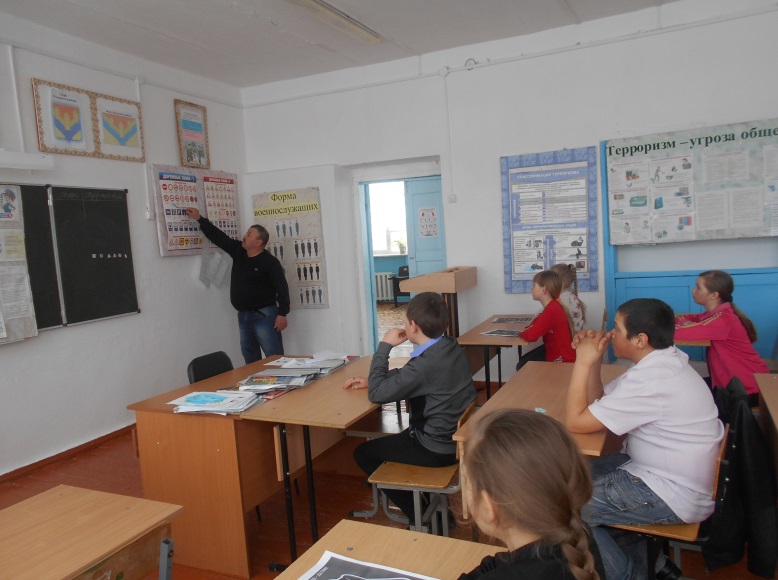 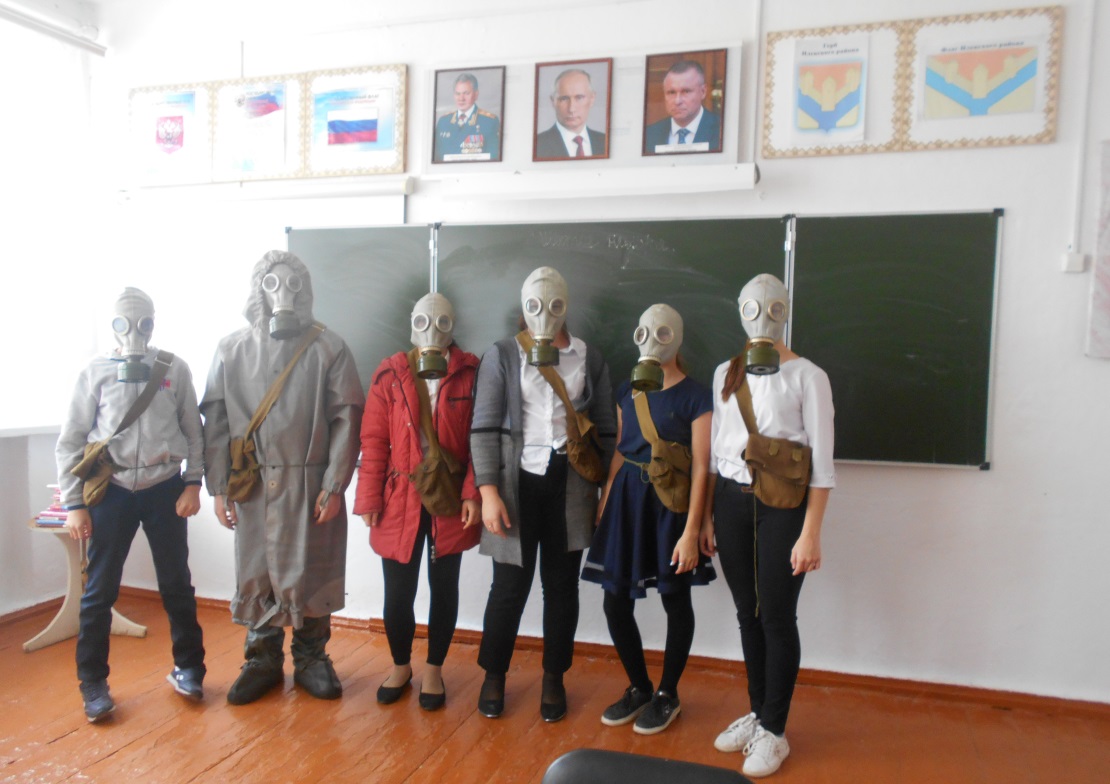 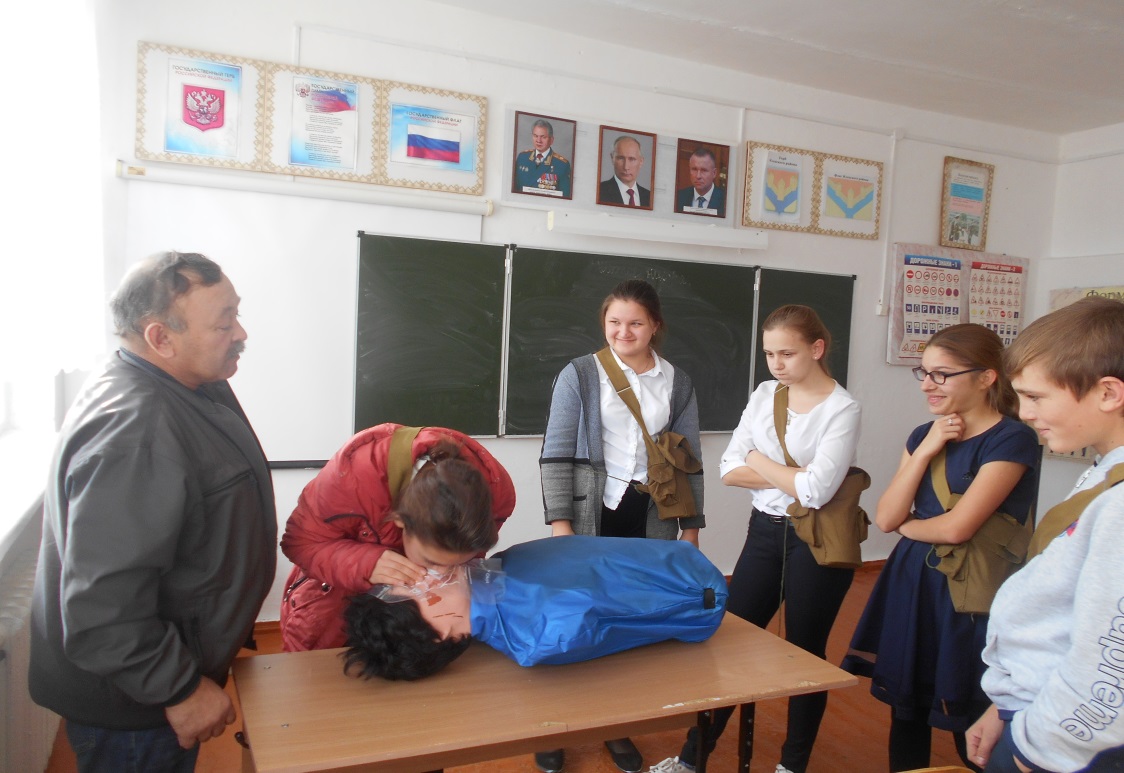 